04.05.20r.  Witam wszystkich w majowy poniedziałek. W tym tygodniu będziemy poznawać nasz piękny kraj – Polskę. Dzisiaj przypomnimy sobie majowe święta. Na początek posłuchajcie czytanego przez Rodzica  opowiadania Barbary Szelągowskiej  Majowe święta.Skończyła się majówka. Ada i Olek po kilkudniowym pobycie u dziadków wrócili do przedszkola.Dziewczynka od razu pochwaliła się dzieciom, że razem z Olkiem pomagali dziadkowi powiesićflagę. Do ostatniego dnia pobytu biało-czerwona flaga wisiała dumnie nad wejściem do domu.– Ja też widziałem wiszące flagi – zawołał Kamil.– I ja też – powiedział Daniel.– A tak naprawdę to po co się je wiesza? – dopytywał Maciek. – I co to były za jakieś dziwneświęta? Nie było choinki ani jajek wielkanocnych…Inne dzieci też były bardzo ciekawe i dlatego pani postanowiła przypomnieć, co się działoprzez ostatnie dni. Cała grupa usiadła na dywanie.– To były święta państwowe. Obchodzone są co roku. Pierwszego maja zawsze przypadaŚwięto Pracy – zaczęła mówić pani. – Tyle że Święto Pracy obchodzone jest również w innychkrajach. Zostało ustanowione wiele lat temu i w tym dniu czcimy trud wszystkich pracującychludzi – waszych rodziców, dziadków, sąsiadów… Drugiego maja mieliśmy Święto Flagi. JesteśmyPolakami, mieszkamy w Polsce i dlatego powinniśmy szanować naszą flagę. Zaś trzeci maja torocznica uchwalenia konstytucji. Konstytucja to taka umowa podpisana przez króla i szlachtępo to, żeby wszystkim lepiej się żyło.– A jak ten król wyglądał? – dopytywał Antek. – Czy można go gdzieś spotkać?– Nie, Antku, to wszystko było wiele lat temu. Ale jeżeli chcecie zobaczyć króla, możemy pójśćdo muzeum. To co, idziemy? – zapytała pani.– Tak! – odpowiedziały dzieci chórem i już po chwili cała grupa poszła do pobliskiego muzeumzobaczyć wystawę upamiętniającą nie tylko podpisanie konstytucji, lecz także pozostałemajowe święta.Na ścianie wisiała wielka flaga Polski.– O, a to godło! – powiedział Antek. – Orzeł w koronie. A co jest napisane tu obok, na tymplakacie?– To hymn Polski – odpowiedziała pani. – A na tych zdjęciach możecie zobaczyć, jak kiedyśobchodzono Święto Pracy.– A co to za dziwnie ubrani ludzie na tym obrazku?– To jest kopia obrazu naszego najsłynniejszego polskiego malarza Jana Matejki pt. „Konstytucja3 maja 1791 roku”. I właśnie na nim możecie zobaczyć, jak wyglądali król, dostojnicykrólewscy, szlachta i zwykli ludzie. Kiedyś tak właśnie wszyscy się ubierali.Dzieci jeszcze przez długi czas wpatrywały się z zaciekawieniem w dzieło Matejki.– Cieszę się, że jestem Polakiem – szepnął Michał do ucha Ady.– Ja też – powiedziała dziewczynka i z dumą spojrzała na polską flagę.Rozmowa  na podstawie opowiadania i umieszczonych ilustracji.Rodzic zadaje pytania:− Jakie barwy ma flaga Polski?− Dlaczego na początku maja wywiesza się polskie flagi?− Jakie miejsce odwiedziła grupa Ady?− Co ciekawego zobaczyły dzieci w muzeum? 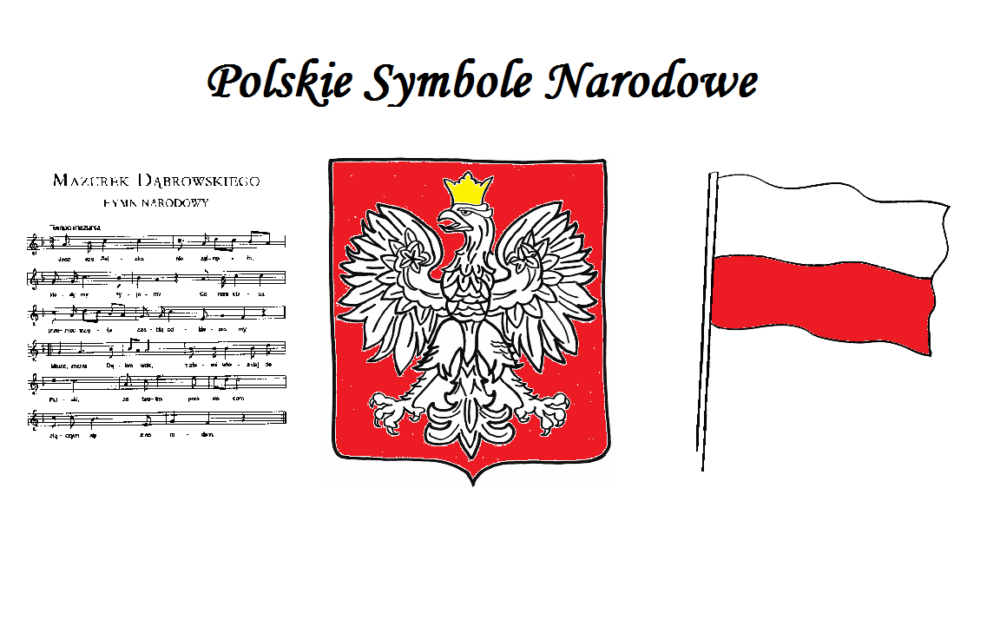 Tak wygląda reprodukcja obrazu Jana Matejki Konstytucja 3 maja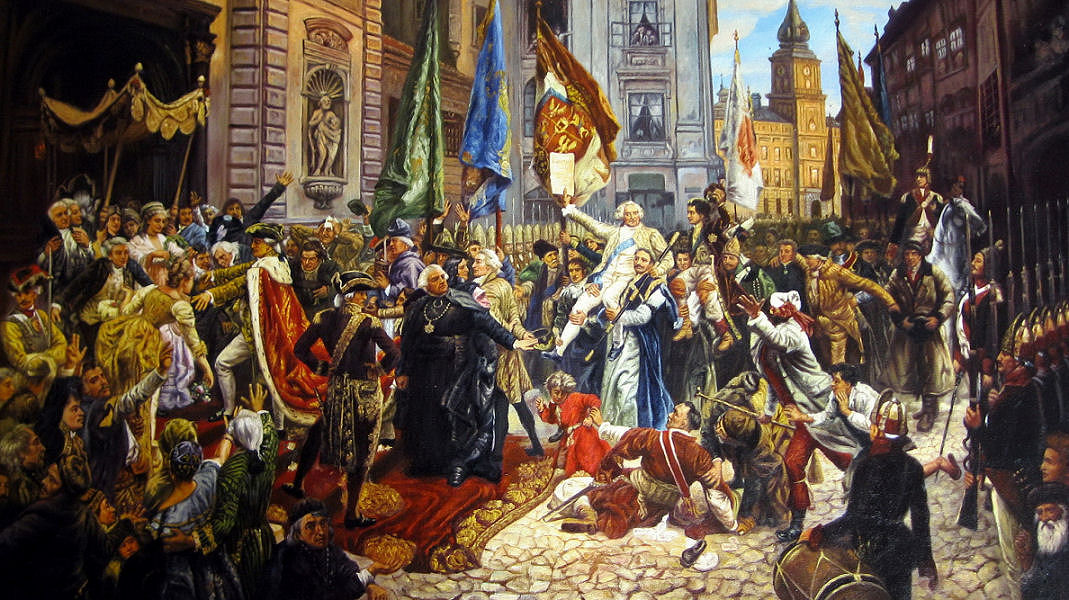 4-latki - karta pracy, cz. 2, nr 44. Dzieci:− rysują flagę Polski po śladzie, kolorują ją według wzoru,                                                                          − przyglądają się rysunkom flag, otaczają pętlą flagę Polski.Wykonajcie teraz pracę plastyczną na temat: „ Moje osiedle w majowe święta”. Kiedy skończycie posłuchajcie piosenki Jestem Polakiem , której będziecie się uczyć i poznawać kolejne ciekawe miejsca w Polsce. https://www.youtube.com/watch?v=plug6OIrxRM  Jesteśmy Polką i Polakiem
Dziewczynką fajną i chłopakiem
Kochamy Polskę z całych sił
Chcemy byś również kochał ją i ty. I ty

Ciuchcia na dworcu czeka
Dziś wszystkie dzieci pojadą nią by poznać kraj
Ciuchcia pomknie daleko
I przygód wiele na pewno w drodze spotka nas

Jesteśmy Polką i Polakiem
Dziewczynką fajną i chłopakiem
Kochamy Polskę z całych sił
Chcemy byś również kochał ją i ty. I ty

Pierwsze jest Zakopane
Miejsce wspaniała
Gdzie góry i górale są
Kraków to miasto stare
W nim piękny Wawel
Obok Wawelu mieszkał smok

Jesteśmy Polką i Polakiem
Dziewczynką fajną i chłopakiem
Kochamy Polskę z całych sił
Chcemy byś również kochał ją i ty. I ty

Teraz to już Warszawa
To ważna sprawa
Bo tu stolica Polski jest
Wisła, Pałac Kultury, Królewski Zamek
I wiele innych, pięknych miejsc

Jesteśmy Polką i Polakiem
Dziewczynką fajną i chłopakiem
Kochamy Polskę z całych sił
Chcemy byś również kochał ją i ty. I ty

Toruń z daleka pachnie
Bo słodki zapach pierników kusi mocno nas
Podróż skończymy w Gdański
Stąd szarym morzem można wyruszyć dalej w świat

Jesteśmy Polką i Polakiem
Dziewczynką fajną i chłopakiem
Kochamy Polskę z całych sił 
Chcemy byś również kochał ją i ty.  I ty /2xNa koniec, aby przypomnieć  sobie Polskie Symbole Narodowe możecie obejrzeć film:  https://www.youtube.com/watch?v=xQk8p7XY23A                             Do jutra